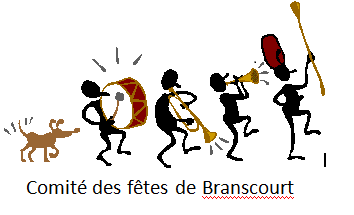 Le Comité des Fêtes de Branscourt organise uneBROCANTELe dimanche 23 juin 20196€ les 2 mètresInscription en mairie :Pour les Branscourtois le jeudi 6 juin de 17h00 à 19h30Pour les extérieurs les jeudis 13 et 20 juin de 17h30 à 19h30Renseignements au 06.87.57.62.23Restauration proposée sur place